Информация о выпускниках 2021 годаИнформация о выпускниках 9-х классов Таблица 1Информация о выпускниках 9-х классов 2021 года, продолживших обучение в 10 классе ОО Таблица 2Информация о выпускниках 9-х классов 2021 года, продолживших обучение в учреждениях СПО и НПО (п. 3.3.4 Положения)Таблица 3Информация о выпускниках 9-х классов 2021 года, продолживших обучение в учреждениях СПО и НПО (п. 3.3.4 Положения)Таблица 3Информация о выпускниках 9-х классов 2020 года, не продолжающих обучение, и их родителях (п. 3.3.5 Положения)Таблица 4Информация о выпускниках 11-х классах 2019 годаТаблица 5Информация о выпускниках 11-го класса 2021 года,продолжающих обучение в СПО и ВУЗахТаблица 6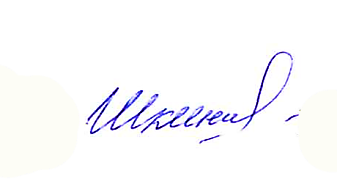 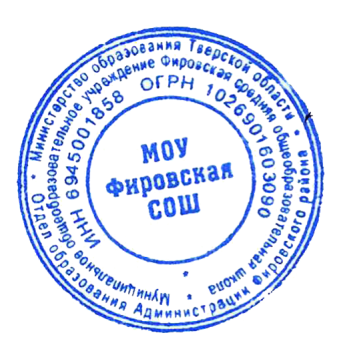 Руководитель ОО					_____________	Шкинева И.Е.МП			                подпись2020-2021 учебный год2020-2021 учебный год(на 02.09.)Количество выпускников3838Поступили в 10 классне заполняем8Поступили в учреждения СПОне заполняем20Поступили в учреждения НПОне заполняем-Поступили на работу и не продолжают обучениене заполняем3Другоене заполняем-№ФИО выпускника 9-го класса 2020 годаНаименование ООАфанасьева АнастасияМОУ Фировская СОШВиноградов АнатолийМОУ Фировская СОШГригорьев КириллМОУ Фировская СОШЖуравлева НатальяМОУ Фировская СОШЗавертень ДаниилМОУ Фировская СОШКудряшова АнастасияМОУ Фировская СОШНазарова ЮляМОУ Фировская СОШШаблей ЕлизаветаМОУ Фировская СОШ№ФИО выпускника 9-го класса 2021 годаНаименование СПО или НПО/ СпециальностьСрок обученияМорозов Валерий СергеевичГБПОУ «Бологовский колледж», машинист локомотива3г 10месХащенков Иван СергеевичГБПОУ «Тверской промышленно-экономический колледж», информационные системы и программирование3г 10 месФеоктистова Дарья ОлеговнаГБПОУ «Тверской колледж сервиса и туризма», туризм3г 10 месПетров Алексей ЕвгеньевичГБПОУ «Бологовский колледж», техническое обслуживание и ремонт двигателей, систем и агрегатов автомобилей3г 10 месЕгоров Павел АлексеевичГБПОУ «Тверской колледж им. П.А. Кайкова», техническая эксплуатация и обслуживание электротехнического и электромеханического оборудования3г 10 месБорисов Александр ЕвгеньевичГБПОУ «Тверской колледж им. П.А.Кайкова», техническая эксплуатация и обслуживание электротехнического и электромеханического оборудования3г 10 месМонахова Валерия МихайловнаАНПОО «Национальный социально-педагогический колледж» г. Пермь, документальное обеспечение и архивоведение + организация информационной и библиотечно-педагогической деятельности, библиотекарь3г 5 месАфанасьев Юрий ЮрьевичГБПОУ «Вышневолоцкий колледж», монтажник санитарно-технических, вентиляционных систем и оборудования3г 10 месЖукова Яна ВасильевнаГБПОУ «Тверской колледж сервиса и туризма», туризм3г 10 месРоманюк Руслана МихайловнаГБПОУ «Тверской колледж им. А.Н. Коняева», экономика и бух. Учет2г 10 месФедорова Юлия АлексеевнаГБПОУ «Ржевский колледж», садово-парковое и ландшафтное строительство3г 10 мес№ФИО выпускника 9-Б класса 2021 годаНаименование СПО или НПО/ СпециальностьСрок обученияБалакирева Анна НиколаевнаГБПОУ «Вышневолоцкий колледж» Мастер по лесному хозяйству2.10Голенко Антонина НиколаевнаГБПОУ «Вышневолоцкий колледж» Мастер по лесному хозяйству2.10Григорьев Алексей ВалерьевичГБОУ СПО «Тверской Колледж им. Героя Советского Союза П. А. Кайкова»  Сварочное производство 3.10Жукова Ксения МихайловнаГБПОУ "Тверской колледж сервиса и туризма"Туризм3.10Иванова Анна НиколаевнаГБОУ СПО «Тверской Колледж им. Героя Советского Союза П. А. Кайкова»  Почтовая связь2.10Лесенкова Алина СергеевнаПОЧУ МКТ (Московский кооперативный техникум) им. Г.Н. Альтшуля г. МытищиПраво и организация социального обеспечения, квалификация — юрист2.10Мамаев Илья ВалерьевичГБОУ СПО «Тверской Колледж им. Героя Советского Союза П. А. Кайкова»  Мастер слесарных работ»2.10Недоступов Александр ДмитриевичГБОУ СПО «Тверской Колледж им. Героя Советского Союза П. А. Кайкова»  Пожарная безопасность3.10Немцева Валерия ВикторовнаГБПОУ «Вышневолоцкий колледж» Организация перевозок и управление на транспорте3.10Парфенов Дмитрий ДмитриевичГБПОУ «Вышневолоцкий колледж» Мастер по техническому обслуживанию и ремонту машинно-тракторного парка  2.10Симанов Никита СергеевичГБОУ СПО «Тверской Колледж им. Героя Советского Союза П. А. Кайкова» Электромонтажник электрических сетейэлектрооборудования 2.10Уткина Екатерина ВладимировнаГБОУ СПО «Тверской Колледж им. Героя Советского Союза П. А. Кайкова»  Почтовая связь 2.10№ п/пФИО выпускника 9-го класса 2021 годаФИО родителейАдрес места жительства выпускника в настоящее время1Тимофеев Георгий МихайловичТимофеева Ольга Викторовна, Тимофеев Михаил Александровичп. Фирово, ул. Гагарина, д.64, кв. 12020-2021 учебный год2020-2021 учебный год(на 02.09.)Количество выпускников44Поступили в ВУЗы:не заполняем- всегоне заполняем3- в том числе на бюджетной основене заполняем3Из общего количества выпускников:не заполняем- поступили в ВУЗы Тверской областине заполняем2- поступили в ВУЗы Москвы и Санкт-Петербургане заполняем1- поступили в ВУЗы других регионовне заполняем0Поступили в учреждения СПОне заполняем1Поступили в учреждения НПОне заполняем0Поступили на работу и не продолжают обучениене заполняем0№ п/пВыпускники 11-х классов 2021 годаВыпускники 11-х классов 2021 годаВыпускники 11-х классов 2021 годаВыпускники 11-х классов 2021 года№ п/пПродолжение выпускниками образованияПродолжение выпускниками образованияПродолжение выпускниками образованияПримечание (если выпускник не учится, указать,  где работает или др.)№ п/пФИОНаименование учебного заведения, факультет/специализацияСрок обученияПримечание (если выпускник не учится, указать,  где работает или др.)Андреев Иванг. Тверь, ТГТУ, факультет строительства4 годаБойцов Максимг. Тверь, ТвГУ, юридический факультет4 годаЖуков Никитаг. Тверь, Тверской химико-технологический колледж, информационные системы и программирование2 года 10 мес.Солодов ИванНИУ МГСУ, г. Москва,  строительство и  архитектура4 года